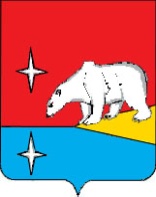 АДМИНИСТРАЦИЯГОРОДСКОГО ОКРУГА ЭГВЕКИНОТПОСТАНОВЛЕНИЕОб установлении тарифов в сфере водоотведения на 2021 годВ соответствии с Жилищным кодексом Российской Федерации, Правилами содержания общего имущества в многоквартирном доме, утвержденными Постановлением Правительства Российской Федерации от 13 августа 2006 г. № 491, руководствуясь Прогнозом социально-экономического развития Российской Федерации на период до     2024 года, разработанным Министерством экономического развития Российской Федерации, Администрация городского округа ЭгвекинотПОСТАНОВЛЯЕТ:Установить МУП ЖКХ «Иультинское» тарифы на водоотведение на 2021 год с календарной разбивкой согласно приложению к настоящему постановлению.Настоящее постановление обнародовать в местах, определенных Уставом городского округа Эгвекинот, и разместить на официальном сайте Администрации городского округа Эгвекинот в информационно-телекоммуникационной сети «Интернет».Настоящее постановление вступает в силу со дня обнародования и распространяет действие на правоотношения, возникшие с 1 января 2021 года.Контроль за исполнением настоящего постановления возложить на Управление промышленной политики Администрации городского округа Эгвекинот (Горностаев В.В.).Первый заместитель Главы Администрации                                                                                        А.М. АбакаровТарифына водоотведение МУП ЖКХ «Иультинское» на 2021 годот 25 декабря 2020 г.  № 567 - пап. ЭгвекинотПриложениек постановлению Администрациигородского округа Эгвекинотот 25 декабря 2020 г.  № 567-па№ п/пНаименованиеТариф, руб./куб. м.Тариф, руб./куб. м.№ п/пНаименованиес 01.01.2021 г.по 30.06.2021 г.с 01.07.2021 г.по 31.12.2021 г.№ п/пНаименованиенецентрализованноенецентрализованное12341Участок Амгуэма1.1Население (с учетом НДС)14,7815,302Участок Конергино2.1Население (с учетом НДС)15,6916,243Участок Мыс Шмидта - Рыркайпий3.1Население (с учетом НДС)23,3124,134Участок Уэлькаль4.1Население (с учетом НДС)26,4027,325Участок Эгвекинот5.1Население (с учетом НДС)176,34182,51